Our Lady and St Patrick’s RC Primary School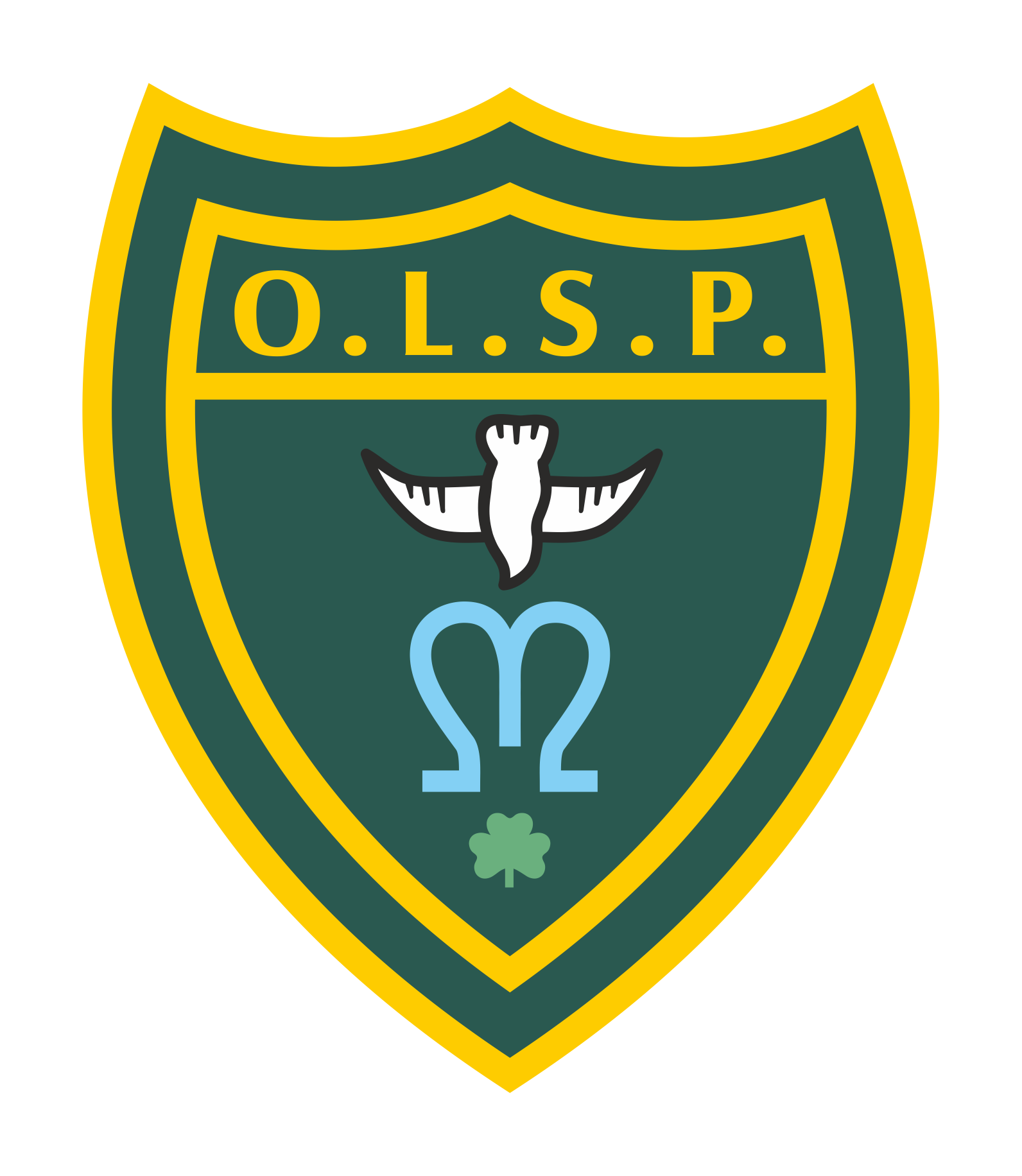 Summer 1 Curriculum NewsletterClass 3                                                                                         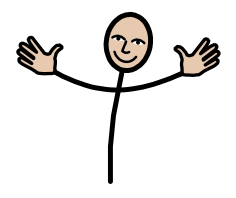 Teacher’s MessageHello All and a big welcome back. Hope you all enjoyed Easter and eating so much chocolate. 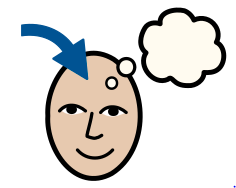 HomeworkSet on Google Classroom:Spellings: Weekly spellings are set on Spelling Shed each Friday. Each week, the children receive a list of 10 words which will focus on practising new spelling rules. Weekly spelling tests take place on Fridays. Please make sure children are practising spellings daily where possible.  Maths: IXL activities linking to our classroom learning. Please also practise TTRockstars for times tables. There will be a weekly rockstar on display in class.English/Reading: A writing based task linked to the weekly spellings will be set. Children should also bring home their AR books from school and try to read daily for at least 5 minutes. They can then quiz on these in school. Homework will continue to be set on Class dojo on a Friday after school and be due the following Friday. I will print out sheets for children to also practice their handwriting. 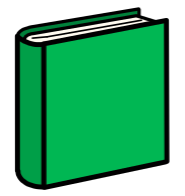 Reading for PleasureWe are currently reading through Mr Penguin and the lost treasure by Alex Smith. ‘Meet Mr. Penguin: adventurer. He has a dashing hat. A battered satchel. And a kung-fu spider sidekick. Now he just needs an adventure!’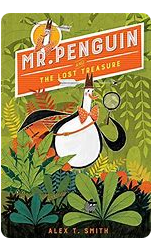 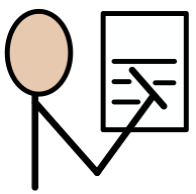 English In English we are going to be looking at a text called Adventure at Sandy Cove. Our targets after looking at this text will be to write our own adventure story which includes speech, adverbial phrases, including prepositions and subordinating conjunctions, and writing in paragraphs. 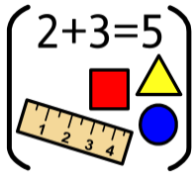 MathsIn our maths lessons this half term, we begin with more learning about multiplication and division. We are now applying our understanding of the times tables and their division facts to written methods including: problem solving and multiplying and dividing two numbers by one digit numbers. We will then be moving onto fractions and finding fractions of objects and adding and subtracting fractions of the same denominators 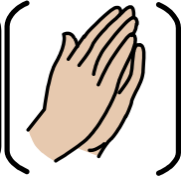 REIn RE we will be looking at our Pentacost Unit. The children will know and understand how good news brings life and learn about the new life of the Easter message and how it is spread through the power of the Holy Spirit. We will look at the story of Pentecost and how that energy can be used to spread the lessons of Jesus.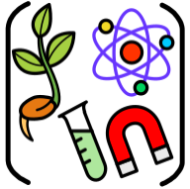 ScienceIn Science we will be learning about living things and their habitats. The children will: Recognise that living things can be grouped in a variety of ways. Explore and use classification keys to help group, identify and name a variety of living things in their local and wider environment. Recognise that environments can change and that this can sometimes pose dangers to living things. All tied in with our trip to Plymouth Aquarium!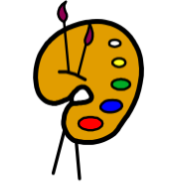 ArtIn art this half term we will be creating pictures showing birds with numerous textures and backgrounds of texture using rubbing and pencil. 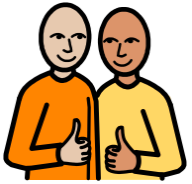 RSHEWe are continuing with our module of positive relationships and bullying. The children will be looking at different relationships they have and being taught what is acceptable behaviour and what isn’t from any relationship. We will be looking at how we can identify different forms of bullying including cyber bullying and how to stop it. All culminating towards our visit from CAP in some lovely workshops. 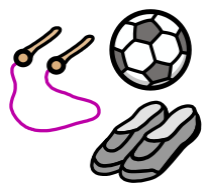 PEIn PE this term we will be looking at Athletics and Rounders. I’m really looking forward to teaching Athletics and how the children can participate in different track and field events from the Olympics. 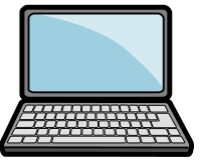 ComputingIn computing we will be looking at what makes a computer and the various parts and how they all work together to help each other. We will be looking at inputs and outputs, the different components of a computer  and how algorithms control the workings of a computer. 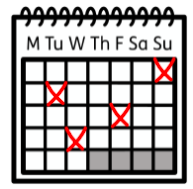 Upcoming dates/eventsPE Days are now Wednesdays and Fridays. 3rd-5th May - CAP Workshops Friday 6th May - Y3&4 Cake Sale Thursday 19th May - Trip to Plymouth Aquarium Monday 30th May - Half term. Monday 6th June - Non pupil day. 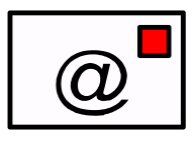 Teacher contact:jmason@olsp.uk Please note that teachers are teaching from 8.30am - 3.15pm.  If your contact is urgent please contact the school office office@olsp.uk during the school day.There is no requirement for a teacher to reply to email or class dojo messages received after 6pm or at the weekend.